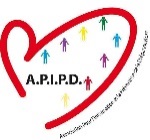 Bulletin d’adhésionASSOCIATION POUR L’INFORMATION ET LA PREVENTION DE LA DREPANOCYTOSEBULLETIN D’ADHESION OU DE RENOUVELLEMENT (à renvoyer à l’association)Nom : 								Prénom :Adresse :								Email :Portable :								 : 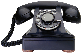 Êtes-vous malade ? Oui ☐  Non ☐ Avez-vous un enfant malade ? Oui ☐  Non ☐Son âge :Cotisation annuelle : 23,00€Adhésion ☐	 Renouvellement ☐		Don ☐Par chèque bancaire, postal, mandat lettre ou virement à l’ordre de :A.P.I.P.D. CCP 249 47 X PARISCorrespondance :A.P.I.P.D.A.P.I.P.D. 7 ter, rue Édouard vaillant 93400 SAINT-OUENTéléphone : 01 40 10 02 49 Un reçu fiscal vous sera adressé en fin d’année